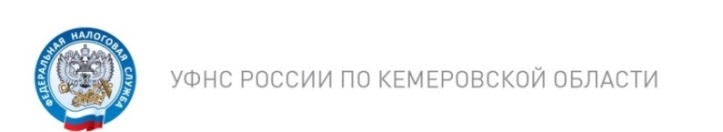 Для удобства, а также с целью предотвращения ошибок, наиболее часто встречающихся при заполнении налоговой декларации по форме 3-НДФЛ рекомендуем использовать для ее заполнения программные средства, разработанные ФНС России и находящиеся в свободном доступе на официальном интернет-сайте ФНС России www.nalog.ru.Также рекомендуем, для общения с налоговыми органами, не выходя из дома, подключиться к электронному сервису «Личный кабинет налогоплательщиков для физических лиц» на сайте Федеральной налоговой службы www.nalog.ru.Подключиться к сервису можно в любом налоговом органе, при себе необходимо иметь паспорт. При подключении выдается регистрационная карта с первичным паролем, который обязательно нужно поменять в течение одного месяца (иначе первичный пароль будет заблокирован). Пароль, введенный Вами, бессрочен.С помощью Личного кабинета можно:узнать, какими сведениями располагает налоговый орган при исчислении налогов на имущество, землю, транспорт и налога на доходы физических лиц;получить актуальную информацию о задолженности по налогам;получить сведения о справках по форме 2-НДФЛ и суммах страховых взносов на обязательное пенсионное страхование, начисленных работодателем;посмотреть этапы прохождения камеральной проверки налоговой декларации по форме 3-НДФЛ;направить заявление о зачете и возврате денежных средств в связи с завершением камеральной проверки налоговой декларации по форме 3-НДФЛ;получать и распечатывать налоговые уведомления и квитанции на уплату налоговых платежей;  оплачивать налоговую задолженность и налоговые платежи;направить обращение в налоговый орган.Для пользователей сервиса «Личный кабинет налогоплательщика для физических лиц» доступно заполнение налоговой декларации по форме 3-НДФЛ в режиме онлайн без скачивания программы по заполнению, с возможностью последующего направления (непосредственно с сайта ФНС России, в налоговый орган в электронной форме) сформированной декларации, подписанной усиленной неквалифицированной электронной подписью (которую можно скачать и установить непосредственно из «Личного кабинета») и прилагаемого к налоговой декларации комплекта документов.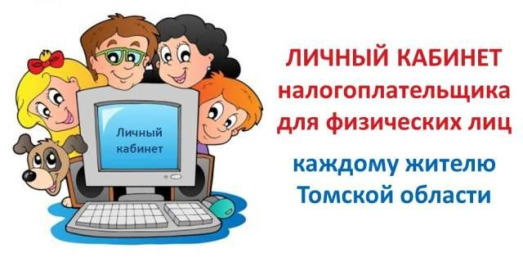 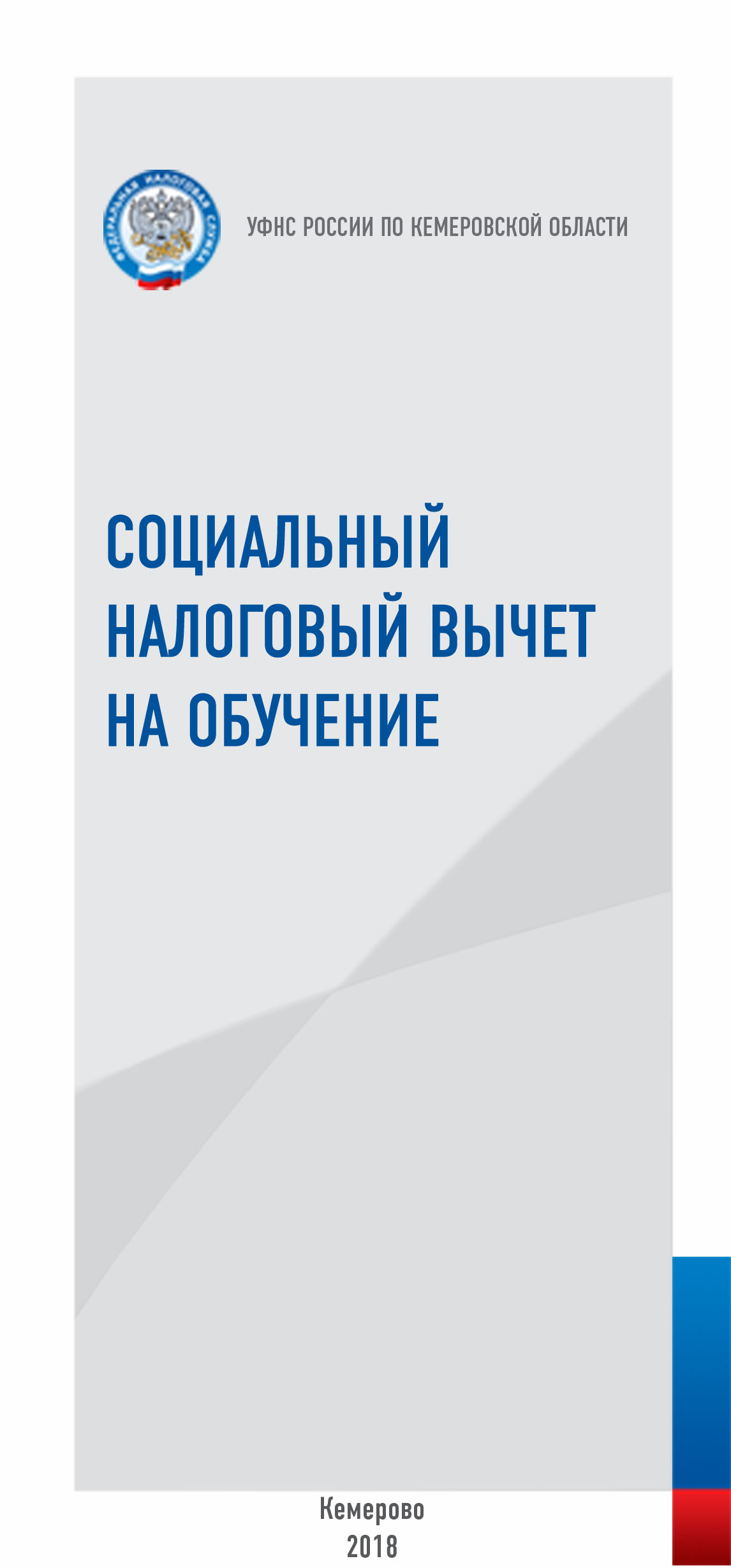 Социальный налоговый вычет на обучениесобственное обучение любой формы обучения (дневная, вечерняя, заочная, иная форма);обучение своего ребенка (детей) в возрасте до 24 лет по очной форме обучения;обучение своего опекаемого, подопечного (подопечных) в возрасте до 18 лет по очной форме обучения;обучение бывших своих подопечных в возрасте до 24 лет после прекращения опеки или попечительства по очной форме обучения;обучение своего брата или сестры в возрасте до 24 лет по очной форме обучения.При наличии лицензии или иного документа, подтверждающего право на ведение образовательного процесса, вычет можно получить по расходам на обучение не только в ВУЗе, но и в других образовательных учреждениях, в том числе:в детских садах;в школах;в учреждениях дополнительного образования взрослых (например, курсы повышения квалификации, автошколы, центры изучения иностранных языков и др.);в учреждениях дополнительного образования детей (например, детские школы искусств, музыкальные школы, детско-юношеские спортивные школы и др.).договор на оказание образовательных услуг с образовательных учреждением, имеющим лицензию на осуществление образовательной деятельности, с приложениями и дополнительными соглашениями к нему (в случае заключения);документы, подтверждающие оплату обучения (например, квитанции к приходным кассовым ордерам, платежные поручения и т.д.).документ, подтверждающий степень родства и возраст обучаемого (например, свидетельство о рождении);документы, подтверждающие факт опекунства или попечительства;документ, подтверждающий очную форму обучения (например, справка образовательного учреждения).Максимальная сумма вычета (в совокупности с другими видами социальных вычетов за исключением расходов на обучение детей налогоплательщика и расходов на дорогостоящее лечение) 120 000 рублей – по расходам на собственное обучение, либо обучение брата или сестры.Максимальная сумма вычета 50 000 рублей – по расходам на обучение каждого собственного или подопечного ребенка в общей сумме на обоих родителей, опекунов, попечителей.Налогоплательщик вправе самостоятельно выбирать, какие виды расходов и в каком объеме их необходимо учитывать в пределах максимальной суммы в 120 000 рублей в год при расчете размера социального налогового вычета.